Proponowane aktywności z dzieckiem w domu.Temat kompleksowy: Teatr.WTOREK 05.05.2020r.Witam we wtorek! Zapraszam do aktywności w dniu dzisiejszym Dzisiejszy dzień proponuję zacząć od obejrzenia przedstawienia teatralnego pt: „Calineczka”https://www.youtube.com/watch?v=r_2VJKlCNNwDzieci po obejrzeniu spektaklu mogą stworzyć ilustrację do przedstawienia albo zainspirowane grą aktorską same odtwarzać rolę w dowolnej zabawie. Rozwiązywanie zagadek.Chociaż kłopoty z wilkiem miała,Wyszła z opresji zdrowa i cała. (Czerwony Kapturek)Jak się nazywa taki budynek,W którym zobaczysz scenę, kurtynę? (teatr)Jaka to dziewczynka pracowita była,A na wielkim balu bucik zostawiła? (Kopciuszek)Choć nie są żywe, widzowie im brawa biją,Występują w teatrze, chętnie na nie popatrzę. (Kukiełki) Sugerowana karta pracy.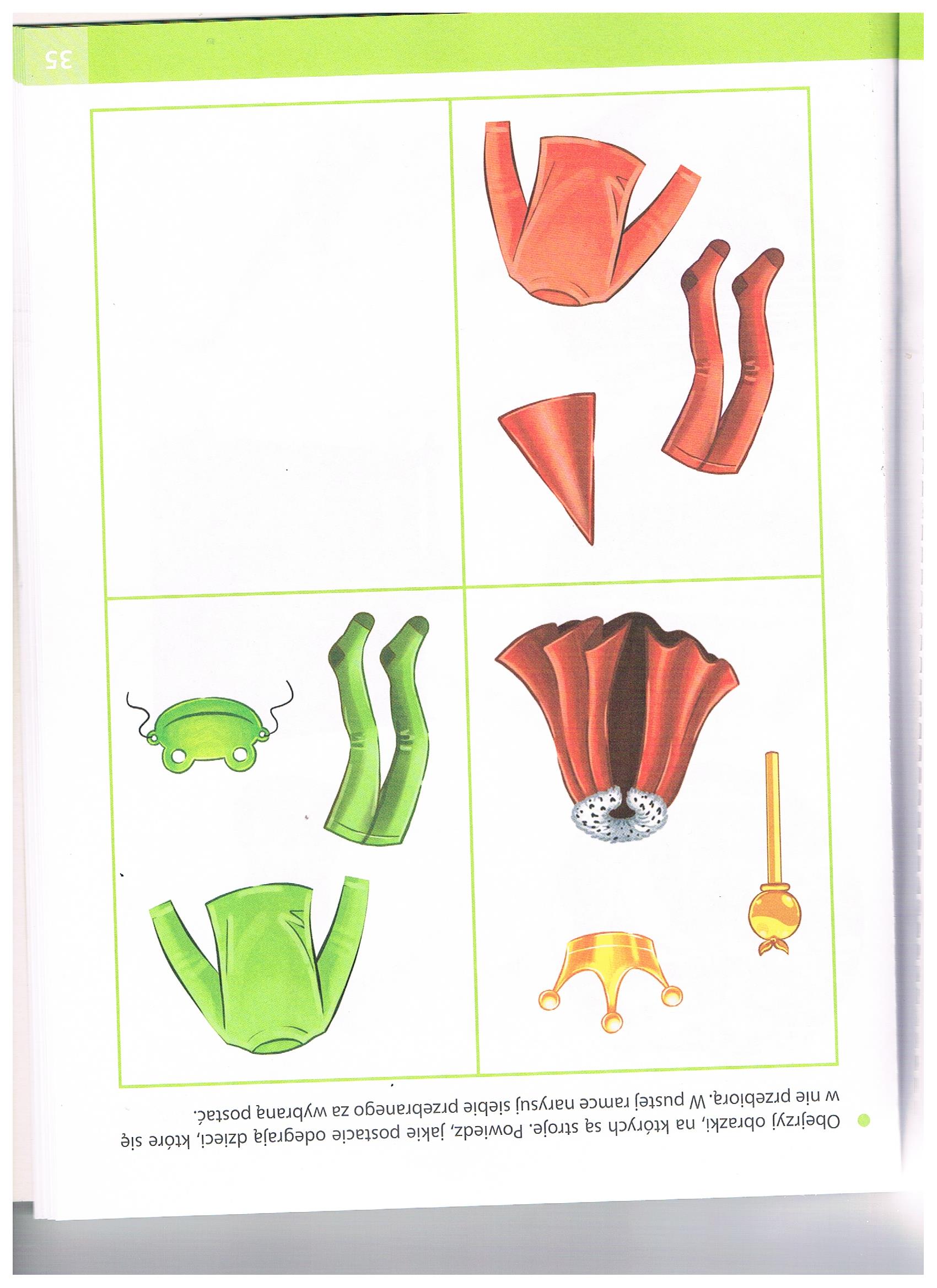 